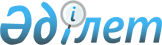 О внесении изменений в решение Арысского городского маслихата от 22 декабря 2016 года № 8/49-VІ "О городском бюджете на 2017-2019 годы"
					
			С истёкшим сроком
			
			
		
					Решение Арысского городского маслихата Южно-Казахстанской области от 14 декабря 2017 года № 17/114-VI. Зарегистрировано Департаментом юстиции Южно-Казахстанской области 20 декабря 2017 года № 4329. Срок действия решения - до 1 января 2018 года
      В соответствии с пунктом 5 статьи 109 Бюджетного кодекса Республики Казахстан от 4 декабря 2008 года, подпунктом 1) пункта1 статьи 6 Закона Республики Казахстан от 23 января 2001 года "О местном государственном управлении и самоуправлении в Республике Казахстан" и решением Южно-Казахстанского областного маслихата от 30 ноября 2017 года за № 17/205-VI "О внесении изменений и дополнения в решение Южно-Казахстанского областного маслихата от 9 декабря 2016 года № 8/74-VІ "Об областном бюджете на 2017-2019 годы", зарегистрированного в Реестре государственной регистрации нормативных правовых актов за № 4287, Арысский городской маслихат РЕШИЛ:
      1. Внести в решение Арысского городского маслихата от 22 декабря 2016 года № 8/49-VІ "О городском бюджете на 2017-2019 годы" (зарегистрированного в Реестре государственной регистрации нормативных правовых актов за № 3952, опубликовано 10 января 2017 года в газете "Арыс ақиқаты" и в Эталонном контрольном банке нормативных правовых актов Республики Казахстан в электронном виде 11 января 2017 года) следующие изменения:
      пункт 1 изложить в следующей редакции:
      "1. Утвердить городской бюджет города Арыс на 2017-2019 годы согласно приложениям 1, 2 и 3 соответственно, в том числе на 2017 год в следующих объемах:
      1) доходы – 12 110 630 тысяч тенге, в том числепо:
      налоговым поступлениям –1 669 822тысяч тенге;
      неналоговым поступлениям –18 378тысяч тенге;
      поступлениям от продажи основного капитала –32 341тысяч тенге;
      поступлениям трансфертов –10 390 089 тысяч тенге;
      2) затраты –12 135545 тысяч тенге;
      3) чистое бюджетное кредитование – 13332 тысяч тенге, в том числе:
      бюджетные кредиты – 17017 тысяч тенге;
      погашение бюджетных кредитов –3 685тысяч тенге;
      4) сальдо по операциям с финансовыми активами – 49 826 тысяч тенге, в том числе:
      приобретение финансовых активов – 101 834 тысяч тенге;
      поступления от продажи финансовых активов государства – 52008 тысяч тенге;
      5) дефицит бюджета – - 88 073 тысяч тенге;
      6) финансирование дефицита бюджета– 88073 тысяч тенге.".
      Приложения 1, 5, 6 к указанному решению изложить в новой редакции согласно приложениям 1, 2, 3 к настоящему решению.
      2. Государственному учреждению "Аппарат Арысского городского маслихата" в установленном законодательством Республики Казахстан порядке обеспечить:
      1) государственную регистрацию настоящего решения в территориальном органе юстиции;
      2) в течение десяти календарных дней со дня государственной регистрации настоящего решения маслихата направление его копии в бумажном и электронном виде на казахском и русском языках в Республиканское государственное предприятие на праве хозяйственного ведения "Республиканский центр правовой информации" для официального опубликования и включения в Эталонный контрольный банк нормативных правовых актов Республики Казахстан;
      3) в течение десяти календарных дней после государственной регистрации настоящего решения направление его копии на официальное опубликование в периодические печатные издания, распространяемых на территории города Арыс;
      4) размещение настоящего решения на интернет-ресурсе Арысского городского маслихата после его официального опубликования.
      3. Настоящее решение вводится в действие с 1 января 2017 года. Городской бюджет на 2017 год Перечень бюджетных программ по аппаратам сельского округа на 2017 год
      Продолжение таблицы Распределение трансфертов органам местного самоуправления между сельскими округами города Арыс на 2017 год
					© 2012. РГП на ПХВ «Институт законодательства и правовой информации Республики Казахстан» Министерства юстиции Республики Казахстан
				
      Председатель сессии

      городского маслихата

Е. Медетбеков

      Секретарь городского

      маслихата

А. Байтанаев
Приложение 1 к решению
Арысского городского
маслихата от 14 декабря
2017 года № 17/114-VIПриложение 1 к решению
Арысского городского
маслихата от 22 декабря
2016 года № 8/49-VI
Категория
Категория
Категория
Наименование
Сумма, тысяч тенге
Класс
Класс
Класс
Сумма, тысяч тенге
Подкласс
Подкласс
Сумма, тысяч тенге
1
1
1
2
3
1. ДОХОДЫ
12110630
НАЛОГОВЫЕ ПОСТУПЛЕНИЯ
1669822
1
Налоговые поступления
1669822
01
Подоходный налог
816250
2
Индивидуальный подоходный налог
816250
03
Социальный налог
215920
1
Социальный налог
215920
04
Hалоги на собственность
567386
1
Hалоги на имущество
470603
3
Земельный налог
15464
4
Hалог на транспортные средства
78594
5
Единый земельный налог
2725
05
Внутренние налоги на товары, работы и услуги
60221
2
Акцизы
5235
3
Поступления за использование природных и других ресурсов
38344
4
Сборы за ведение предпринимательской и профессиональной деятельности
15481
5
Налог на игорный бизнес
1161
07
Прочие налоги
274
1
Прочие налоги
274
08
Обязательные платежи, взимаемые за совершение юридически значимых действий и (или) выдачу документов уполномоченными на то государственными органами или должностными лицами
9771
1
Государственная пошлина
9771
НЕНАЛОГОВЫЕ ПОСТУПЛЕНИЯ
18378
2
Неналоговые поступления
18378
01
Доходы от государственной собственности
10793
1
Поступления части чистого дохода государственных предприятий
1688
5
Доходы от аренды имущества, находящегося в государственной собственности
8690
7
Вознаграждения по кредитам, выданным из государственного бюджета
6
9
Прочие доходы от государственной собственности
409
04
Штрафы, пени, санкции, взыскания, налагаемые государственными учреждениями, финансируемыми из государственного бюджета, а также содержащимися и финансируемыми из бюджета (сметы расходов) Национального Банка Республики Казахстан 
249
1
Штрафы, пени, санкции, взыскания, налагаемые государственными учреждениями, финансируемыми из государственного бюджета, а также содержащимися и финансируемыми из бюджета (сметы расходов) Национального Банка Республики Казахстан, за исключением поступлений от организаций нефтяного сектора 
249
06
Прочие неналоговые поступления
7336
1
Прочие неналоговые поступления
7336
ПОСТУПЛЕНИЯ ОТ ПРОДАЖИ ОСНОВНОГО КАПИТАЛА
32341
3
Поступления от продажи основного капитала
32341
03
Продажа земли и нематериальных активов
32341
1
Продажа земли
32341
ПОСТУПЛЕНИЯ ТРАНСФЕРТОВ
10390089
4
Поступления трансфертов 
10390089
02
Трансферты из вышестоящих органов государственного управления
10390089
2
Трансферты из областного бюджета
10390089
Функциональная группа Наименование
Функциональная группа Наименование
Функциональная группа Наименование
Функциональная группа Наименование
Функциональная группа Наименование
Сумма, тысяч тенге
Функциональная подгруппа
Функциональная подгруппа
Функциональная подгруппа
Функциональная подгруппа
Сумма, тысяч тенге
Администратор бюджетных программ
Администратор бюджетных программ
Администратор бюджетных программ
Сумма, тысяч тенге
Программа
Программа
Сумма, тысяч тенге
1
1
1
1
2
3
2. ЗАТРАТЫ
12135545
01
Государственные услуги общего характера
384974
1
Представительные, исполнительные и другие органы, выполняющие общие функции государственного управления
273465
112
Аппарат маслихата района (города областного значения)
24293
001
Услуги по обеспечению деятельности маслихата района (города областного значения)
23748
003
Капитальные расходы государственного органа 
545
122
Аппарат акима района (города областного значения)
119622
001
Услуги по обеспечению деятельности акима района (города областного значения)
112533
003
Капитальные расходы государственного органа 
7089
123
Аппарат акима района в городе, города районного значения, поселка, села, сельского округа
129550
001
Услуги по обеспечению деятельности акима района в городе, города районного значения, поселка, села, сельского округа
126538
022
Капитальные расходы государственного органа
2447
032
Капитальные расходы подведомственных государственных учреждений и организаций
565
9
Прочие государственные услуги общего характера
111509
458
Отдел жилищно-коммунального хозяйства, пассажирского транспорта и автомобильных дорог района (города областного значения)
77355
001
Услуги по реализации государственной политики на местном уровне в области жилищно-коммунального хозяйства, пассажирского транспорта и автомобильных дорог
76755
013
Капитальные расходы государственного органа 
600
459
Отдел экономики и финансов района (города областного значения)
34154
001
Услуги по реализации государственной политики в области формирования и развития экономической политики, государственного планирования, исполнения бюджета и управления коммунальной собственностью района (города областного значения)
33944
015
Капитальные расходы государственного органа 
210
02
Оборона
15183
1
Военные нужды
12481
122
Аппарат акима района (города областного значения)
12481
005
Мероприятия в рамках исполнения всеобщей воинской обязанности
12481
2
Организация работы по чрезвычайным ситуациям
2702
122
Аппарат акима района (города областного значения)
2702
006
Предупреждение и ликвидация чрезвычайных ситуаций масштаба района (города областного значения)
2379
007
Мероприятия по профилактике и тушению степных пожаров районного (городского) масштаба, а также пожаров в населенных пунктах, в которых не созданы органы государственной противопожарной службы
323
04
Образование
6678813
1
Дошкольное воспитание и обучение
1094580
123
Аппарат акима района в городе, города районного значения, поселка, села, сельского округа
80198
004
Обеспечение деятельности организаций дошкольного воспитания и обучения
38997
041
Реализация государственного образовательного заказа в дошкольных организациях образования
41201
464
Отдел образования района (города областного значения)
1014382
009
Обеспечение деятельности организаций дошкольного воспитания и обучения
73829
040
Реализация государственного образовательного заказа в дошкольных организациях образования
940553
2
Начальное, основное среднее и общее среднее образование
5180572
464
Отдел образования района (города областного значения)
4790896
003
Общеобразовательное обучение
4725697
006
Дополнительное образование для детей
65199
467
Отдел строительства района (города областного значения)
389676
024
Строительство и реконструкция объектов начального, основного среднего и общего среднего образования
389676
9
Прочие услуги в области образования
403661
464
Отдел образования района (города областного значения)
403661
001
Услуги по реализации государственной политики на местном уровне в области образования 
19847
005
Приобретение и доставка учебников, учебно-методических комплексов для государственных учреждений образования района (города областного значения)
146524
012
Капитальные расходы государственного органа 
176
015
Ежемесячные выплаты денежных средств опекунам (попечителям) на содержание ребенка-сироты (детей-сирот), и ребенка (детей), оставшегося без попечения родителей
22644
067
Капитальные расходы подведомственных государственных учреждений и организаций
214470
06
Социальная помощь и социальное обеспечение
805344
1
Социальное обеспечение
376302
451
Отдел занятости и социальных программ района (города областного значения)
372 910
005
Государственная адресная социальная помощь
226
016
Государственные пособия на детей до 18 лет
159878
025
Внедрение обусловленной денежной помощи по проекту "Өрлеу"
212 806
464
Отдел образования района (города областного значения)
3392
030
Содержание ребенка (детей), переданного патронатным воспитателям
3392
2
Социальная помощь
376123
451
Отдел занятости и социальных программ района (города областного значения)
368735
002
Программа занятости
153406
004
Оказание социальной помощи на приобретение топлива специалистам здравоохранения, образования, социального обеспечения, культуры, спорта и ветеринарии в сельской местности в соответствии с законодательством Республики Казахстан
5096
006
Оказание жилищной помощи
15947
007
Социальная помощь отдельным категориям нуждающихся граждан по решениям местных представительных органов
28208
010
Материальное обеспечение детей-инвалидов, воспитывающихся и обучающихся на дому
1944
014
Оказание социальной помощи нуждающимся гражданам на дому
69297
017
Обеспечение нуждающихся инвалидов обязательными гигиеническими средствами и предоставление услуг специалистами жестового языка, индивидуальными помощниками в соответствии с индивидуальной программой реабилитации инвалида
68532
023
Обеспечение деятельности центров занятости населения
26305
464
Отдел образования района (города областного значения)
7388
008
Социальная поддержка обучающихся и воспитанников организаций образования очной формы обучения в виде льготного проезда на общественном транспорте (кроме такси) по решению местных представительных органов
7388
9
Прочие услуги в области социальной помощи и социального обеспечения
52919
451
Отдел занятости и социальных программ района (города областного значения)
52919
001
Услуги по реализации государственной политики на местном уровне в области обеспечения занятости и реализации социальных программ для населения
35989
011
Оплата услуг по зачислению, выплате и доставке пособий и других социальных выплат
3787
050
Реализация Плана мероприятий по обеспечению прав и улучшению качества жизни инвалидов в Республике Казахстан на 2012 – 2018 годы
5754
067
Капитальные расходы подведомственных государственных учреждений и организаций
7389
07
Жилищно-коммунальное хозяйство
2819861
1
Жилищное хозяйство
2168647
455
Отдел культуры и развития языков района (города областного значения)
1950
024
Ремонт объектов городов и сельских населенных пунктов в рамках Программы развития продуктивной занятости и массового предпринимательства
1950
458
Отдел жилищно-коммунального хозяйства, пассажирского транспорта и автомобильных дорог района (города областного значения)
240627
003
Организация сохранения государственного жилищного фонда
23772
004
Обеспечение жильем отдельных категорий граждан
17500
006
Мероприятия, направленные на поддержание сейсмоустойчивости жилых зданий, расположенных в сейсмоопасных регионах Республики Казахстан
5008
041
Ремонт и благоустройство объектов городов и сельских населенных пунктов в рамках Программы развития продуктивной занятости и массового предпринимательства
193 334
049
Проведение энергетического аудита многоквартирных жилых домов 
1013
467
Отдел строительства района (города областного значения)
1915804
003
Проектирование и (или) строительство, реконструкция жилья коммунального жилищного фонда
599728
004
Проектирование, развитие и (или) обустройство инженерно-коммуникационной инфраструктуры
1316076
479
Отдел жилищной инспекции района (города областного значения)
10266
001
Услуги по реализации государственной политики на местном уровне в области жилищного фонда
10050
005
Капитальные расходы государственного органа 
216
2
Коммунальное хозяйство
369685
458
Отдел жилищно-коммунального хозяйства, пассажирского транспорта и автомобильных дорог района (города областного значения)
369685
011
Обеспечение бесперебойного теплоснабжения малых городов
57189
012
Функционирование системы водоснабжения и водоотведения
12787
026
Организация эксплуатации тепловых сетей, находящихся в коммунальной собственности районов (городов областного значения)
48974
028
Развитие коммунального хозяйства
130536
029
Развитие системы водоснабжения и водоотведения 
102549
058
Развитие системы водоснабжения и водоотведения в сельских населенных пунктах
17650
3
Благоустройство населенных пунктов
281529
458
Отдел жилищно-коммунального хозяйства, пассажирского транспорта и автомобильных дорог района (города областного значения)
281529
015
Освещение улиц в населенных пунктах
58641
016
Обеспечение санитарии населенных пунктов
40018
017
Содержание мест захоронений и захоронение безродных
237
018
Благоустройство и озеленение населенных пунктов
182633
08
Культура, спорт, туризм и информационное пространство
473427
1
Деятельность в области культуры
76898
455
Отдел культуры и развития языков района (города областного значения)
76898
003
Поддержка культурно-досуговой работы
76898
2
Спорт
234669
123
Аппарат акима района в городе, города районного значения, поселка, села, сельского округа
98
028
Реализация физкультурно-оздоровительных и спортивных мероприятий на местном уровне
98
465
Отдел физической культуры и спорта района (города областного значения)
234571
001
Услуги по реализации государственной политики на местном уровне в сфере физической культуры и спорта
13639
004
Капитальные расходы государственного органа 
450
005
Развитие массового спорта и национальных видов спорта 
198532
006
Проведение спортивных соревнований на районном (города областного значения) уровне
2500
007
Подготовка и участие членов сборных команд района (города областного значения) по различным видам спорта на областных спортивных соревнованиях
17200
032
Капитальные расходы подведомственных государственных учреждений и организаций
2250
3
Информационное пространство
97050
455
Отдел культуры и развития языков района (города областного значения)
60732
006
Функционирование районных (городских) библиотек
53538
007
Развитие государственного языка и других языков народа Казахстана
7194
456
Отдел внутренней политики района (города областного значения)
36318
002
Услуги по проведению государственной информационной политики
36318
9
Прочие услуги по организации культуры, спорта, туризма и информационного пространства
64810
455
Отдел культуры и развития языков района (города областного значения)
22988
001
Услуги по реализации государственной политики на местном уровне в области развития языков и культуры
12240
010
Капитальные расходы государственного органа 
200
032
Капитальные расходы подведомственных государственных учреждений и организаций
10548
456
Отдел внутренней политики района (города областного значения)
41822
001
Услуги по реализации государственной политики на местном уровне в области информации, укрепления государственности и формирования социального оптимизма граждан
20727
003
Реализация мероприятий в сфере молодежной политики
21095
09
Топливно-энергетический комплекс и недропользование
102864
1
Топливо и энергетика
300
458
Отдел жилищно-коммунального хозяйства, пассажирского транспорта и автомобильных дорог района (города областного значения)
300
019
Развитие теплоэнергетической системы
300
9
Прочие услуги в области топливно-энергетического комплекса и недропользования
102564
458
Отдел жилищно-коммунального хозяйства, пассажирского транспорта и автомобильных дорог района (города областного значения)
102564
036
Развитие газотранспортной системы 
102564
10
Сельское, водное, лесное, рыбное хозяйство, особо охраняемые природные территории, охрана окружающей среды и животного мира, земельные отношения
235243
1
Сельское хозяйство
228411
467
Отдел строительства района (города областного значения)
2024
010
Развитие объектов сельского хозяйства
2024
473
Отдел ветеринарии района (города областного значения)
188356
001
Услуги по реализации государственной политики на местном уровне в сфере ветеринарии
22969
003
Капитальные расходы государственного органа 
3324
005
Обеспечение функционирования скотомогильников (биотермических ям) 
1000
006
Организация санитарного убоя больных животных
242
007
Организация отлова и уничтожения бродячих собак и кошек
3651
008
Возмещение владельцам стоимости изымаемых и уничтожаемых больных животных, продуктов и сырья животного происхождения
562
009
Проведение ветеринарных мероприятий по энзоотическим болезням животных
21786
010
Проведение мероприятий по идентификации сельскохозяйственных животных
885
011
Проведение противоэпизоотических мероприятий
133937
477
Отдел сельского хозяйства и земельных отношений района (города областного значения) 
38031
001
Услуги по реализации государственной политики на местном уровне в сфере сельского хозяйства и земельных отношений
36255
003
Капитальные расходы государственного органа 
1776
6
Земельные отношения
2263
477
Отдел сельского хозяйства и земельных отношений района (города областного значения) 
2263
009
Земельно-хозяйственное устройство населенных пунктов
2263
9
Прочие услуги в области сельского, водного, лесного, рыбного хозяйства, охраны окружающей среды и земельных отношений
4569
459
Отдел экономики и финансов района (города областного значения)
4569
099
Реализация мер по оказанию социальной поддержки специалистов
4569
11
Промышленность, архитектурная, градостроительная и строительная деятельность
39362
2
Архитектурная, градостроительная и строительная деятельность
39362
467
Отдел строительства района (города областного значения)
15715
001
Услуги по реализации государственной политики на местном уровне в области строительства
15416
017
Капитальные расходы государственного органа 
299
468
Отдел архитектуры и градостроительства района (города областного значения)
23647
001
Услуги по реализации государственной политики в области архитектуры и градостроительства на местном уровне 
13295
003
Разработка схем градостроительного развития территории района и генеральных планов населенных пунктов
10248
004
Капитальные расходы государственного органа 
104
12
Транспорт и коммуникации
473002
1
Автомобильный транспорт
473002
458
Отдел жилищно-коммунального хозяйства, пассажирского транспорта и автомобильных дорог района (города областного значения)
473002
022
Развитие транспортной инфраструктуры
181369
023
Обеспечение функционирования автомобильных дорог
291633
13
Прочие
49827
3
Поддержка предпринимательской деятельности и защита конкуренции
21125
469
Отдел предпринимательства района (города областного значения)
21125
001
Услуги по реализации государственной политики на местном уровне в области развития предпринимательства
20904
004
Капитальные расходы государственного органа 
221
9
Прочие
28702
458
Отдел жилищно-коммунального хозяйства, пассажирского транспорта и автомобильных дорог района (города областного значения)
28688
040
Реализация мер по содействию экономическому развитию регионов в рамках Программы развития регионов до 2020 года
28688
459
Отдел экономики и финансов района (города областного значения)
14
012
Резерв местного исполнительного органа района (города областного значения) 
14
14
Обслуживание долга
6
1
Обслуживание долга
6
459
Отдел экономики и финансов района (города областного значения)
6
021
Обслуживание долга местных исполнительных органов по выплате вознаграждений и иных платежей по займам из областного бюджета
6
15
Трансферты
57639
1
Трансферты
57639
459
Отдел экономики и финансов района (города областного значения)
57639
006
Возврат неиспользованных (недоиспользованных) целевых трансфертов
9178
024
Целевые текущие трансферты из нижестоящего бюджета на компенсацию потерь вышестоящего бюджета в связи с изменением законодательства
23128
051
Трансферты органам местного самоуправления
25185
054
Возврат сумм неиспользованных (недоиспользованных) целевых трансфертов, выделенных из республиканского бюджета за счет целевого трансферта из Национального фонда Республики Казахстан
148
3. ЧИСТОЕ БЮДЖЕТНОЕ КРЕДИТОВАНИЕ
13332
Функциональная группа Наименование
Функциональная группа Наименование
Функциональная группа Наименование
Функциональная группа Наименование
Функциональная группа Наименование
Сумма, тысяч тенге
Функциональная подгруппа
Функциональная подгруппа
Функциональная подгруппа
Функциональная подгруппа
Сумма, тысяч тенге
Администратор бюджетных программ
Администратор бюджетных программ
Администратор бюджетных программ
Сумма, тысяч тенге
Программа
Программа
Сумма, тысяч тенге
1
1
1
1
2
3
БЮДЖЕТНЫЕ КРЕДИТЫ
17017
10
Сельское, водное, лесное, рыбное хозяйство, особо охраняемые природные территории, охрана окружающей среды и животного мира, земельные отношения
17017
9
Прочие услуги в области сельского, водного, лесного, рыбного хозяйства, охраны окружающей среды и земельных отношений
17017
459
Отдел экономики и финансов района (города областного значения)
17017
018
Бюджетные кредиты для реализации мер социальной поддержки специалистов
17017
Категория Наименование
Категория Наименование
Категория Наименование
Категория Наименование
Категория Наименование
Сумма, тысяч тенге
Класс
Класс
Класс
Класс
Сумма, тысяч тенге
Подкласс
Подкласс
Подкласс
Сумма, тысяч тенге
1
1
1
1
2
3
ПОГАШЕНИЕ БЮДЖЕТНЫХ КРЕДИТОВ
3685
5
Погашение бюджетных кредитов
3685
01
Погашение бюджетных кредитов
3685
1
Погашение бюджетных кредитов, выданных из государственного бюджета
3685
4. САЛЬДО ПО ОПЕРАЦИЯМ С ФИНАНСОВЫМИ АКТИВАМИ
49826
Функциональная группа Наименование
Функциональная группа Наименование
Функциональная группа Наименование
Функциональная группа Наименование
Функциональная группа Наименование
Сумма, тысяч тенге
Функциональная подгруппа
Функциональная подгруппа
Функциональная подгруппа
Функциональная подгруппа
Сумма, тысяч тенге
Администратор бюджетных программ
Администратор бюджетных программ
Администратор бюджетных программ
Сумма, тысяч тенге
Программа
Программа
Сумма, тысяч тенге
1
1
1
1
2
3
ПРИОБРЕТЕНИЕ ФИНАНСОВЫХ АКТИВОВ 
101834
13
Прочие
101834
9
Прочие
101834
458
Отдел жилищно-коммунального хозяйства, пассажирского транспорта и автомобильных дорог района (города областного значения)
101834
065
Формирование или увеличение уставного капитала юридических лиц
101834
ПОСТУПЛЕНИЯ ОТ ПРОДАЖИ ФИНАНСОВЫХ АКТИВОВ ГОСУДАРСТВА 
52008
6
Поступления от продажи финансовых активов государства
52008
01
Поступления от продажи финансовых активов государства
52008
1
Поступления от продажи финансовых активов внутри страны
52008
5. ДЕФИЦИТ БЮДЖЕТА
-88073
6. ФИНАНСИРОВАНИЕ ДЕФИЦИТА БЮДЖЕТА
88073Приложение 2 к решению
Арысского городского
маслихата от 14 декабря
2017 года № 17/114-VIПриложение 5 к решению
Арысского городского
маслихата от 22 декабря
2016 года № 8/49-VI
Функциональная группа Наименование
Функциональная группа Наименование
Функциональная группа Наименование
Функциональная группа Наименование
Функциональная группа Наименование
Сумма, тысяч тенге
Перечень сельских округов
Перечень сельских округов
Перечень сельских округов
Функциональная подгруппа
Функциональная подгруппа
Функциональная подгруппа
Функциональная подгруппа
Сумма, тысяч тенге
Перечень сельских округов
Перечень сельских округов
Перечень сельских округов
Администратор бюджетных программ
Администратор бюджетных программ
Администратор бюджетных программ
Сумма, тысяч тенге
Акдала
Дермене
Кожатогай
Программа
Программа
Сумма, тысяч тенге
Акдала
Дермене
Кожатогай
1
1
1
1
2
3
4
5
6
01
Государственные услуги общего характера
129550
18444
22113
24806
1
Представительные, исполнительные и другие органы, выполняющие общие функции государственного управления
129550
18444
22113
24806
123
Аппарат акима района в городе, города районного значения, поселка, села, сельского округа
129550
18444
22113
24806
001
Услуги по обеспечению деятельности акима района в городе, города районного значения, поселка, села, сельского округа
126538
18094
21184
24311
023
Капитальные расходы государственного органа
2447
350
509
350
032
Капитальные расходы подведомственных государственных учреждений и организаций
565
0
420
145
04
Образование
80198
0
18342
38357
1
Дошкольное воспитание и обучение
80198
0
18342
38357
123
Аппарат акима района в городе, города районного значения, поселка, села, сельского округа
80198
0
18342
38357
004
Обеспечение деятельности организаций дошкольного воспитания и обучения
38997
0
0
15498
041
Реализация государственного образовательного заказа в дошкольных организациях образования
41201
0
18342
22859
08
Культура, спорт, туризм и информационное пространство
98
20
20
0
2
Спорт
98
20
20
0
123
Аппарат акима района в городе, города районного значения, поселка, села, сельского округа
98
20
20
0
028
Реализация физкультурно-оздоровительных и спортивных мероприятий на местном уровне
98
20
20
0
Функциональная группа Наименование
Функциональная группа Наименование
Функциональная группа Наименование
Функциональная группа Наименование
Функциональная группа Наименование
Сумма, тысяч тенге
Перечень сельских округов
Перечень сельских округов
Перечень сельских округов
Функциональная подгруппа
Функциональная подгруппа
Функциональная подгруппа
Функциональная подгруппа
Сумма, тысяч тенге
Перечень сельских округов
Перечень сельских округов
Перечень сельских округов
Администратор бюджетных программ
Администратор бюджетных программ
Администратор бюджетных программ
Сумма, тысяч тенге
Монтайтас
Жидели
Байыркум
Программа
Программа
Сумма, тысяч тенге
Монтайтас
Жидели
Байыркум
1
1
1
1
2
3
7
8
9
01
Государственные услуги общего характера
129550
23328
20580
20279
1
Представительные, исполнительные и другие органы, выполняющие общие функции государственного управления
129550
23328
20580
20279
123
Аппарат акима района в городе, города районного значения, поселка, села, сельского округа
129550
23328
20580
20279
001
Услуги по обеспечению деятельности акима района в городе, города районного значения, поселка, села, сельского округа
126538
22978
20224
19747
023
Капитальные расходы государственного органа
2447
350
356
532
032
Капитальные расходы подведомственных государственных учреждений и организаций
565
0
0
0
04
Образование
80198
0
23499
0
1
Дошкольное воспитание и обучение
80198
0
23499
0
123
Аппарат акима района в городе, города районного значения, поселка, села, сельского округа
80198
0
23499
0
004
Обеспечение деятельности организаций дошкольного воспитания и обучения
38997
0
23499
0
041
Реализация государственного образовательного заказа в дошкольных организациях образования
41201
0
0
0
08
Культура, спорт, туризм и информационное пространство
98
20
20
18
2
Спорт
98
20
20
18
123
Аппарат акима района в городе, города районного значения, поселка, села, сельского округа
98
20
20
18
028
Реализация физкультурно-оздоровительных и спортивных мероприятий на местном уровне
98
20
20
18Приложение 3 к решению
Арысского городского
маслихата от 14 декабря
2017 года № 17/114-VIПриложение 6 к решению
Арысского городского
маслихата от 22 декабря
2016 года № 8/49-VI
Функциональная группа Наименование
Функциональная группа Наименование
Функциональная группа Наименование
Функциональная группа Наименование
Функциональная группа Наименование
Сумма, тысяч тенге
Функциональная подгруппа
Функциональная подгруппа
Функциональная подгруппа
Функциональная подгруппа
Сумма, тысяч тенге
Администратор бюджетных программ
Администратор бюджетных программ
Администратор бюджетных программ
Сумма, тысяч тенге
Программа
Программа
Сумма, тысяч тенге
1
1
1
1
2
3
15
Трансферты
25185
1
Трансферты
25185
459
Отдел экономики и финансов района (города областного значения)
25185
051
Трансферты органам местного самоуправления
25185
Аппарат сельского округа Дермене
3290
Аппарат сельского округа Акдала 
3241
Аппарат сельского округа Монтайтас
4220
Аппарат сельского округа Кожатогай 
8729
Аппарат сельского округа Жидели 
1965
Аппарат сельского округа Байырқум 
3740